АДМИНИСТРАЦИЯСвятославского муниципального образованияСамойловского муниципального района Саратовской областиПОСТАНОВЛЕНИЕ №90от «08» декабря  2021 г. 		с. СвятославкаОб утверждении перечняглавных администраторов доходов бюджета Святославского МО  Самойловского муниципального районаВ соответствии с пунктом 3.2 статьи 160.1Бюджетного кодекса Российской Федерации, постановлением Правительства Российской Федерации от 16 сентября 2021 года № 1569 «Об утверждении общих требований к закреплению за органами государственной власти (государственными органами) субъекта Российской Федерации, органами управления территориальными фондами обязательного медицинского страхования, органами местного самоуправления, органами местной администрации полномочий главного администратора доходов бюджета и к утверждению перечня главных администраторов доходов бюджета субъекта Российской Федерации, бюджета территориального фонда обязательного медицинского страхования, местного бюджета», администрация Святославского  муниципального образованияПОСТАНОВЛЯЕТ:1. Утвердить прилагаемый перечень главных администраторов доходов  бюджета Святославского МО Самойловского муниципального района Саратовской области (далее- Перечень) согласно приложения1 к настоящему Постановлению.2. Главные администраторы доходов бюджета Святославского МО Самойловского муниципального района Саратовской области разрабатывают и вносят на согласование в Администрацию Святославского МО  Самойловского муниципального района проекты Постановлений Администрации Святославского  МО Самойловского  муниципального района о внесении изменений в Перечень по мере необходимости.3. Настоящее постановление разместить на официальном сайте администрации  Святославского  муниципального образования Самойловского муниципального района в сети «Интернет»  в течение 10 дней со дня его подписания4. Настоящее постановление вступает в силу со дня его подписания и применяется к правоотношениям, возникающим при составлении и исполнении бюджета Святославского МО  Самойловского муниципального района Саратовской области, начиная с бюджета на 2022 год и на плановый период 2023 и 2024 годов.И.о.Главы администрации Святославскогомуниципального образования 				    С.А.АлтынниковПриложение№ 1 кпостановлению администрации Святославского МОот  08.12.2021 г. № 90Перечень главных администраторов доходов бюджета Святославского муниципального образования Самойловского муниципального района Саратовской области1 Главным администратором может осуществляться администрирование поступлений по всем группам подвидов данного вида доходов.2 Главным администратором может осуществляться администрирование поступлений по всем статьям, подстатьям и по всем группам подвидов данного вида доходов.Код бюджетной классификацииКод бюджетной классификацииНаименование главного администратора доходов  бюджета муниципального района, наименование кода вида (подвида) доходов бюджета муниципального районаглавногоадминистраторадоходов вида (подвида) доходов  бюджета муниципального районаНаименование главного администратора доходов  бюджета муниципального района, наименование кода вида (подвида) доходов бюджета муниципального района123051Финансовое управление 
администрации Самойловского муниципального района0511 17 01050 10 0000 180Невыясненные поступления зачисляемые в бюджеты сельских поселений0511 17 05050 10 0000 180Прочие неналоговые доходы бюджетов сельских поселений0512 02 16001 10 0001 150Дотации бюджетам сельских поселений на выравнивание бюджетной обеспеченности из бюджетов муниципальных районов за счет средств областного бюджета 0512 02 16001 10 0002 150Дотации бюджетам сельских поселений на выравнивание бюджетной обеспеченности из бюджетов муниципальных районов за счет средств местного бюджета 0512 08 05000 10 0000 150Перечисление из бюджетов сельских поселений (в бюджеты поселений) для осуществления возврата (зачета) излишне уплаченных или излишне взысканных сумм налогов, сборов и иных платежей  а также сумм процентов за несвоевременное осуществление такого возврата062Администрация Самойловского муниципального района Саратовской области0621 08 04020 01 1000 110Государственная пошлина за совершение нотариальных действий должностными лицами органов местного самоуправления, уполномоченными в соответствии с законодательными актами Росийской Федерации на совершение нотариальных действий0621 08 04020 01 4000 110Государственная пошлина за совершение нотариальных действий должностными лицами органов местного самоуправления, уполномоченными в соответствии с законодательными актами Росийской Федерации на совершение нотариальных действий0621 08 07175 01 1000 110Государственная пошлина за выдачу органом местного самоуправления поселения специального разрешения на движение по автомобильным дорогам транспортных средств, осуществляющих перевозки опасных, тяжеловестных и (или) крупногабаритных грузов, зачисляемые в бюджеты поселений    0621 08 07175 01 4000 110Государственная пошлина за выдачу органом местного самоуправления поселения специального разрешения на движение по автомобильным дорогам транспортных средств, осуществляющих перевозки опасных, тяжеловестных и (или) крупногабаритных грузов, зачисляемые в бюджеты поселений    0621 11 05025 10 0000 120Доходы, получаемые в виде арендной платы, а также средства от продажи права на заключение договоров аренды за земли, находящиеся в собственности сельских  поселений (за исключением земельных участков муниципальных бюджетных и автономных учреждений)0621 11 05035 10 0000 120Доходы от сдачи в аренду имущества, находящегося в оперативном управлении органов управления сельских поселений и созданных ими учреждений (за исключением имущества муниципальных бюджетных и  автономных учреждений)0621 11 07015 10 0000 120Доходы от перечисления части прибыли, остающейся после уплаты налогов и иных обязательных платежей муниципальных унитарных предприятий, созданных сельскими поселениями0621 11 08050 10 0000 120Средства, получаемые от передачи имущества, находящегося в собственности сельских поселений (за исключением имущества муниципальных бюджетных и автономных учреждений, а также имущества муниципальных унитарных предприятий, в том числе казенных), в залог  , в доверительное управление0621 11 09045 10 0000 120Прочие поступления от использования имущества, находящегося в собственности сельских поселений (за исключением имущества муниципальных бюджетных и автономных учреждений, а также имущества муниципальных унитарных предприятий, в том числе казенных) 0621 13 01995 10 0000 130Прочие доходы  от оказания платных услуг (работ) получателям средств бюджетов сельских поселений 0621 13 02065 10 0000 130Доходы, поступающие в порядке возмещения расходов, понесенных в связи с эксплуатацией имущества сельского поселения0621 13 02995 10 0000 130Прочие доходы  от компенсации затрат бюджетов сельских поселений0621 14 02052 10 0000 410Доходы от реализации имущества, находящегося в оперативном управлении учреждений, находящихся в ведении органов управления сельских поселений,(за исключением имущества муниципальных бюджетных учреждений и автономных учреждений) в части реализации основных средств по указанному имуществу)0621 14 02052 10 0000 440Доходы  от реализации имущества, находящегося в оперативном управлении учреждений, находящихся в ведении органов управления сельских поселений, (за исключением имущества муниципальных бюджетных учреждений и автономных учреждений) в части реализации материальных запасов по указанному имуществу)0621 14 02053 10 0000 410Доходы от реализации иного имущества, находящегося в собственности сельских поселений,за исключением имущества муниципальных бюджетных и автономных учреждений а также имущества муниципальных унитарных предприятий, в том числе казенных) в части реализации основных средств по указанному имуществу0621 14 02053 10 0000 440Доходы от реализации иного имущества, находящегося в собственности сельских поселений,за исключением имущества муниципальных бюджетных и автономных учреждений а также имущества муниципальных унитарных предприятий, в том числе казенных) в части реализации материальных запасов по указанному имуществу0621 14 03050 10 0000 410Средства  от распоряжения и реализации конфискованного и иного имущества, обращенного в доход сельских поселений (в части реализации основных средств по указанному имуществу)0621 14 03050 10 0000 440Средства  от распоряжения и реализации конфискованного и иного имущества, обращенного в доход сельских поселений (в части реализации материальных запасов по указанному имуществу)0621 14 04050 10 0000 420Доходы от продажи нематериальных активов, находящихся в собственности сельских поселений0621 14 06025 10 0000 430Доходы от продажи земельных участков , находящихся в собственности сельких поселений (за исключением земельных участков муниципальных бюджетных и автономных учреждений)0621 15 02050 10 0000 140Платежи, взимаемые органами управления (организациями) сельких поселений, за выполнение определенных функций0621 17 05050 10 0000 180Прочие неналоговые доходы бюджетов сельсих поселений0621 17 01050 10 0000 180Невыясненные поступления зачисляемые в бюджеты сельских поселений075 Администрация Святославского муниципального образования Самойловского муниципального района Саратовской области 0751 17 05050 10 0000 180Прочие неналоговые доходы бюджетов сельских поселений0751 17 15030 10 0000 150Инициативные платежи, зачисляемые в бюджеты сельских поселений10752 02 20000 00 0000 150Субсидии бюджетам бюджетной системы Российской Федерации (межбюджетные субсидии)20752 02 30000 00 0000 150Субвенции бюджетам бюджетной системы Российской Федерации20752 02 40000 00 0000 150Иные межбюджетные трансферты20752 18 00000 10 0000 150Доходы бюджетов сельских поселений от возврата бюджетами бюджетной системы Российской Федерации остатков субсидий, субвенций и иных межбюджетных трансфертов, имеющих целевое назначение, прошлых лет, а также от возврата организациями остатков субсидий прошлых лет20752 18 60010 10 0000 150Доходы  бюджетов сельских поселений  от возврата остатков субсидий, субвенций и иных межбюджетных трансфертов, имеющих целевое назначение прошлых лет из бюджетов муниципальных районов 0752 19 00000 10 0000 150Возврат остатков субсидий, субвенций и иных межбюджетных трансфертов, имеющих целевое назначение, прошлых лет из бюджетов сельских поселений2075219 600 10 1000 00 150Возврат остатков субсидий, субвенций и иных межбюджетных трансфертов, имеющих целевое назначение, прошлых лет из бюджетов сельских поселений100Управление Федерального казначейства по Саратовской области1001 03 02231 01 0000 110Доходы от уплаты акцизов на дизельное топливо, подлежащие распределению между бюджетами субъектов Российской Федерации и местными бюджетами с учетом установленных дифференцированных нормативов отчислений в местные бюджеты (по нормативам, установленным федеральным законом о федеральном бюджете в целях формирования дорожных фондов субъектов Российской Федерации)1001 03 02241 01 0000 110Доходы от уплаты акцизов на моторные масла для дизельных и (или) карбюраторных (инжекторных) двигателей, подлежащие распределению между бюджетами субъектов Российской Федерации и местными бюджетами с учетом установленных дифференцированных нормативов отчислений в местные бюджеты (по нормативам, установленным федеральным законом о федеральном бюджете в целях формирования дорожных фондов субъектов Российской Федерации)1001 03 02251 01 0000 110Доходы от уплаты акцизов на автомобильный бензин, подлежащие распределению между бюджетами субъектов Российской Федерации и местными бюджетами с учетом установленных дифференцированных нормативов отчислений в местные бюджеты (по нормативам, установленным федеральным законом о федеральном бюджете в целях формирования дорожных фондов субъектов Российской Федерации)1001 03 02261 01 0000 110Доходы от уплаты акцизов на прямогонный бензин, подлежащие распределению между бюджетами субъектов Российской Федерации и местными бюджетами с учетом установленных дифференцированных нормативов отчислений в местные бюджеты (по нормативам, установленным федеральным законом о федеральном бюджете в целях формирования дорожных фондов субъектов Российской Федерации)182Управление Федеральной налоговой службы по Саратовской области1821 01 02000 01 0000 110Налог на доходы физических лиц2 1821 05 03010 01 0000 110Единый сельскохозяйственный налог11821 05 03020 01 0000 110Единый сельскохозяйственный налог (за налоговые периоды, истекшие до 1 января 2011 года) 11821 06 01030 10 0000 110Налог на имущество физических лиц, взимаемый по ставкам, применяемым к объектам налогообложения, расположенным в границах сельских поселений11821 06 06033 10 0000 110Земельный налог с организаций, обладающих земельным участком, расположенным в границах сельских поселений11821 06 06043 10 0000 110Земельный налог с физических лиц, обладающих земельным участком, расположенным в границах сельских поселений1999Отделение по Саратовской области Волго-Вятского главного управления Центрального банка Российской Федерации9991 16 10000 00 0000 140Платежи в целях возмещения причиненного ущерба (убытков)29991 17 00000 00 0000 000Прочие неналоговые доходы2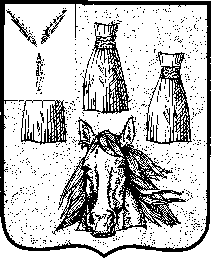 